TOP 422 A, 462 A, TOP 632 A, 692 A PÖTTINGER visar sina nya strängläggare med en rotor respektive två rotorerTillverkaren av jordbruksteknik PÖTTINGER har antagit temana hög foderkvalitet, perfekt markanpassning och ekonomisk användning av grundfoder under utvecklingen av sina produkter. De senaste, tekniska utvecklingarna gällande strängläggare beaktar de här kraven på bästa sätt. Inför vallsäsongen 2021 presenterar PÖTTINGER vardera två nya modeller av de dragna strängläggarna med en rotor respektive två rotorer. TOP 422 A och 462 A med en rotor finns i arbetsbredderna 4,20 respektive 4,60 m. Modellen TOP 632 A med två rotorer har en arbetsbredd på 3,40-6,30 m för en sträng respektive 6,80 m för två strängar. TOP 692 A övertygar med en arbetsbredd på 3,70-6,90 m för en sträng respektive 7,40 m för två strängar. Fantastisk prestanda med små traktorerDe dragna strängläggarna med en rotor är framtagna för stora arbetsbredder med små traktorer. Tack vare den dragna konstruktionen krävs det ingen lyftkraft av traktorn. De kännetecknas av en enkel till- och frånkoppling. Såväl TOP 422 A som den något större TOP 462 A kan tack vare parallellogramdragstången hängas på åkerskenan eller på dragpendeln. Även när det gäller strängläggarna med en rotor är komforten viktig: Transportupplyftningen görs bekvämt, hydrauliskt från traktorstolen. Hydraulcylindrarna på chassit och på dragstången svarar för en markfrigång på 50 cm. Den perfekta markanpassningen stöds av tandemaxlarna. Den standardmässiga utrustningen med ballongdäck 18,5 x 8,5-8 låter maskinen rulla väldigt lugnt även under vägtransporter.Markanpassning i dess bästa bemärkelseNytt för strängläggarna TOP 632 A och TOP 692 A är den extremt rörliga och robusta ramen. De nya, dragna dubbelsträngläggarna är seriemässigt utrustade med tandemaxlar. Under markanpassningen övertygar strängläggarna med det dubbla, invändiga pivåhjulet (tillval) och naturligtvis även med de beprövade multipivåhjulen som tillval framför rotorn. Dessutom är ramen konstruerad på ett sådant sätt, att de båda rotorenheterna kan anpassas exakt efter markens ojämnheter oberoende av varandra. På den bakre rotorn möjliggör den kardaniska upphängningen och det stora fria utrymmet i ramlederna en tredimensionell anpassning. För den perfekta, vertikala anpassningen har leden placerats direkt bakom vinkelväxeln. Den bakre rotorns tvärgående anpassning möjliggörs via ett vridlager i själva ramen och dessutom via en kardanknut mellan den bakre rambalken och rotorenheten. Den här smidigheten skyddar pinnarna och låter inget ligga kvar på marken.  Tillförlitlig och säkerFörutom den förstklassiga markanpassningen är särskilt lutningsstabiliteten ett stort tema i kuperad terräng: De breda chassina på dubbelsträngläggarna TOP 632 A och TOP 692 A är framtagna för exakt det. Chassina stöds dessutom av AS-däck på den bredare axeln som tillval, vilket ger ännu bättre stabilitet. Ramen för den andra rotorn är monterad 650 mm framför den första rotorns mittpunkt. Därmed håller strängläggaren dels spåret vid körning i lutningar och dels ger den tillräcklig överlappning i kurvor. Dragstången är försedd med en stor stödplatta som ger extra stabilitet i kuperad terräng och vid kurvkörning.Rotorerna lyfts hydrauliskt, dels när strängar körs över och dels på vändtegen. Tack vare den stora markfrigången på 50 cm går det till och med att köra över stora strängar, utan att de förstörs. En annan positiv aspekt när det gäller arbetskvaliteten är den hydrauliska inställningen av arbetsbredden. Beroende på fodermassan kan arbetsbredden såväl ändras valfritt som anpassas optimalt till den efterkommande skördemaskinen. En extra pluspunkt är att det även går att välja mellan en enkelsträng och en dubbelsträng. En sak är säker: Den robusta ramkonstruktionen är utformad för tuffast möjliga användning. Det innebär användningssäkerhet och hållbarhet. Det stora fria utrymmet i ramlederna ger en stor anpassningsförmåga till alla markojämnheter respektive till terrängen. Genom strängläggarna med en rotor respektive två rotorer släpper PÖTTINGER i sitt gröna program fler enheter som står för det bästa fodret, användningssäkerhet och hållbarhet.  Förhandsgranskning:  Fler utskriftsoptimerade foton: http://www.poettinger.at/presse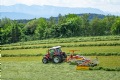 Den nya TOP 422 A gör sig stark för små traktorerRent räfsningsarbete med den nya TOP 632 Ahttps://www.poettinger.at/de_at/Newsroom/Pressebild/4205https://www.poettinger.at/de_at/Newsroom/Pressebild/4535